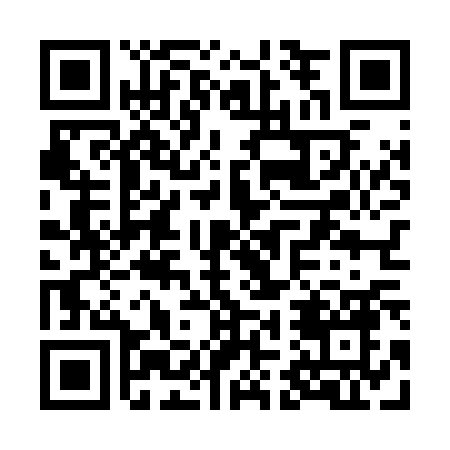 Prayer times for Millboro Springs, Virginia, USAMon 1 Jul 2024 - Wed 31 Jul 2024High Latitude Method: Angle Based RulePrayer Calculation Method: Islamic Society of North AmericaAsar Calculation Method: ShafiPrayer times provided by https://www.salahtimes.comDateDayFajrSunriseDhuhrAsrMaghribIsha1Mon4:286:001:235:178:4510:172Tue4:296:001:235:178:4510:163Wed4:296:011:235:178:4510:164Thu4:306:011:235:178:4410:165Fri4:316:021:235:178:4410:156Sat4:326:031:235:178:4410:157Sun4:326:031:245:178:4410:148Mon4:336:041:245:178:4310:149Tue4:346:041:245:188:4310:1310Wed4:356:051:245:188:4310:1311Thu4:366:061:245:188:4210:1212Fri4:376:061:245:188:4210:1113Sat4:386:071:245:188:4110:1114Sun4:396:081:245:188:4110:1015Mon4:406:081:255:188:4010:0916Tue4:416:091:255:188:4010:0817Wed4:426:101:255:188:3910:0718Thu4:436:111:255:188:3910:0619Fri4:446:111:255:188:3810:0520Sat4:456:121:255:178:3710:0421Sun4:466:131:255:178:3710:0322Mon4:476:141:255:178:3610:0223Tue4:486:151:255:178:3510:0124Wed4:496:151:255:178:3410:0025Thu4:506:161:255:178:339:5926Fri4:516:171:255:178:339:5827Sat4:536:181:255:168:329:5728Sun4:546:191:255:168:319:5629Mon4:556:201:255:168:309:5430Tue4:566:201:255:168:299:5331Wed4:576:211:255:158:289:52